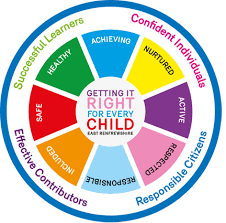 St Ninian’s High SchoolPSHE NewsletterWeek Beginning 26th November 2018 Focus: Daily PrayersS4 November Update Parents’ Evening / Pupil Wider Achievement discussionSchool Advent RetreatAdvent (Holy Mass each morning) / Staff Advent Reflections.Christmas Market Friday 30th November. Money raised will go towards supporting school activities. Your support is much appreciated.Family Ceilidh: 1st December, 7-10pm, Atrium. Tickets avail. at office.MovemberExtra-Curricular programme booklet   HWB Physical and Mental Strength 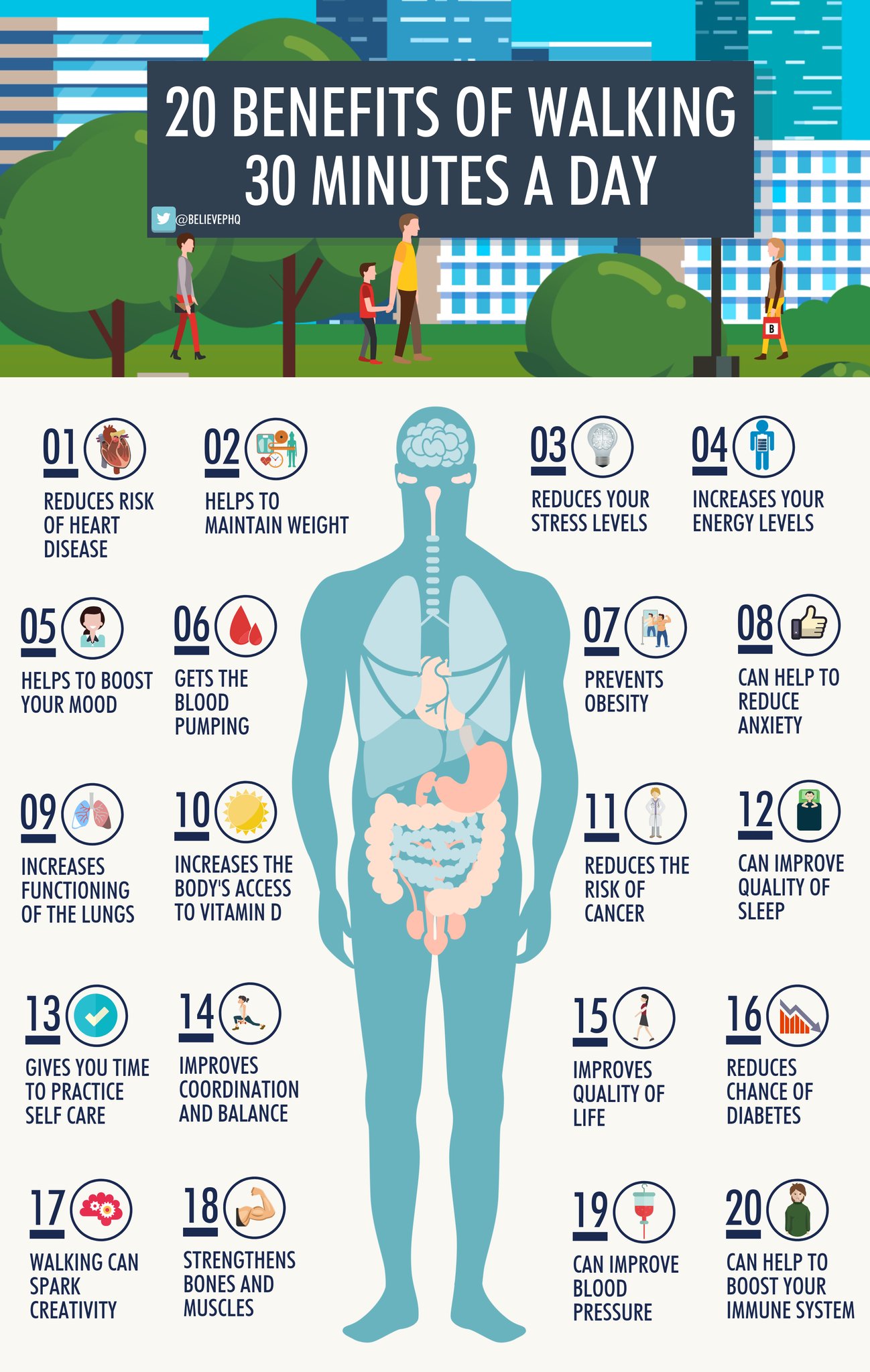 S1Anti Sectarianism Poster Competition – Please complete this poster competition with your classes.  Pupils should work in Groups of 3 or 4 to create their posterEating for SuccessRoad Safety Week 19 – 25 NovemberAnti – Bullying Week 12th to 17th November – Pupils are to complete poster in groups of 3.  What does Respect mean?S1 Road Safety Lesson for 1a9 Wednesday 28th November – Please collect speaker from school officeFirst Aid Talk for 1a2 and 1a3 23rd November – Please register pupils and take classes to the lecture theatre for talk.  Collect speaker from school officeTransport OptionsGIRFEC Booklet – Work through SHANARRI Indicators and complete with classS2Food and HealthRoad Safety Week 19 – 25 NovemberYPI Lessons for S2 PSHE – Please complete with class – Class Presentations will begin WB 03/12/18Tracking for S2 – Please complete with class.  Chromebooks are in R.E. corridor during P3 and P7.  Candidate numbers can be found HERES3Drugs Lesson 1Road Safety Week 19 – 25 NovemberAnti Social Behaviour STUC Presentation Tuessday 27th November 3a4 and 3a5 – Please register classes and take them to the lecture theatre – Click here for Presentation for STUC speakerPSHE Booklet Page 39 – CV Writing.  Please complete Personal statement and Skills section with pupils.  The hyperlink will also provide some usefule information for CV Writing.S4Generation Tech opportunity for Girls interested in Engingeering – Please advertise to classesDrugs Lesson Road Safety Week 19 – 25 NovemberWednesday 28th November – SDS Talks - Robert and Katrina period 3: 4a6, 4a7 and 4a8 – Speakers will come to each respective classroom for the talk on “Routes and Pathways”.Friday 30th November period 5: 4a4 and 4a5 – Speakers will come to each respective classroom for the talk on “Routes and Pathways”.Work Experience Prep – Please distribute to class and cover the attached lesson via the hyperlink S5Organ DonationRoad Safety Week 19 – 25 NovemberEvery Action has consequences Lessson 1Alcohol Lesson Keeping myself safe – Safety at parties and nights out – Staff should log in to Clickview through ‘Glow’ and show video of Jo’s StoryStudy Timetable Template – Please Highlight to pupils and print off if pupils would like a copy.S6Yearbook quote and hoody order form to be completed on Year book face bookRoad Safety Week 19 – 25 NovemberAnti – Bullying week – Slides and link to discussion – Please ensure that all classes provide a return on the Microsoft Forms using the QR Code reader or via the school websiteAward in Volunteering Skills SCQF Level 3 – Please promote to pupilsHealthy Eating on a budget for 6a1 and 6a10 – Register classes and go to Home EconomicsFirst Aid Talk for 6a1, 6a5 and 6a9 TBCUCAS – All pupils who are looking at applying through the UCAS process are to log on and fill in basic details including:1.	Personal Details2.	Additional information3.	Student Finance4.	Choices (If Pupils are aware of what Course they are applying for).5.	Education6.	EmploymentPupils should also be looking to complete drafts of Personal Statements for feedback from Pastoral Teacher.  Highlight the links below which are on the school website.Pupils should log on to the school website to see the advice available on how to complete their Personal Statement – See Below HyperlinksLink to school website and advice on completing Personal StatementLink 1 – Advice on completing Personal StatementLink 2 – How to structure Personal StatementGIRFEC Booklet – Work through SHANARRI Indicators and complete with classT. Low